О подготовке проекта планировки территорииземельных участков для комплексного освоениятерритории МКР «Молявинское поле» в г. ТутаевеТутаевского муниципального района Ярославской областиВ соответствии со статьями 43, 45 и 46 Градостроительного кодекса Российской Федерации, Федеральным законом № 131 – ФЗ от 06.10.2003 «Об общих принципах организации местного самоуправления в Российской Федерации», Постановлением Администрации Тутаевского муниципального района «Об утверждении административного регламента предоставления муниципальной услуги по принятию решений о подготовке, об утверждении документации по планировке территории» от 07.04.2021 № 314-п, Решением Муниципального Совета Тутаевского муниципального района «Об утверждении Порядка подготовки и утверждения документации по планировке территории Тутаевского муниципального района» от 28.03.2019 № 47-г, Администрация Тутаевского муниципального районаПОСТАНОВЛЯЕТ:Подготовить проект планировки территории земельных участков для комплексного освоения территории МКР «Молявинское поле» в г. Тутаеве Тутаевского муниципального района Ярославской области.Утвердить задание на разработку документации по планировке территории (Приложение).Контроль за исполнением постановления возложить на начальника управления архитектуры и градостроительства Администрации Тутаевского муниципального района – главного архитектора Тутаевского муниципального района Е. Н. Касьянову.Настоящее постановление вступает в силу после его официального опубликования.Глава Тутаевского муниципального района                                           Д.Р. ЮнусовПриложениеУтвержденопостановлением Администрации ТМРОт 26.08.2022 № 637-п ЗАДАНИЕна разработку документации по планировке территории земельных участков для комплексного освоения территории МКР «Молявинское поле» в г. ТутаевеТутаевского муниципального района Ярославской областиПриложение 1к заданию на разработку документации по планировке территории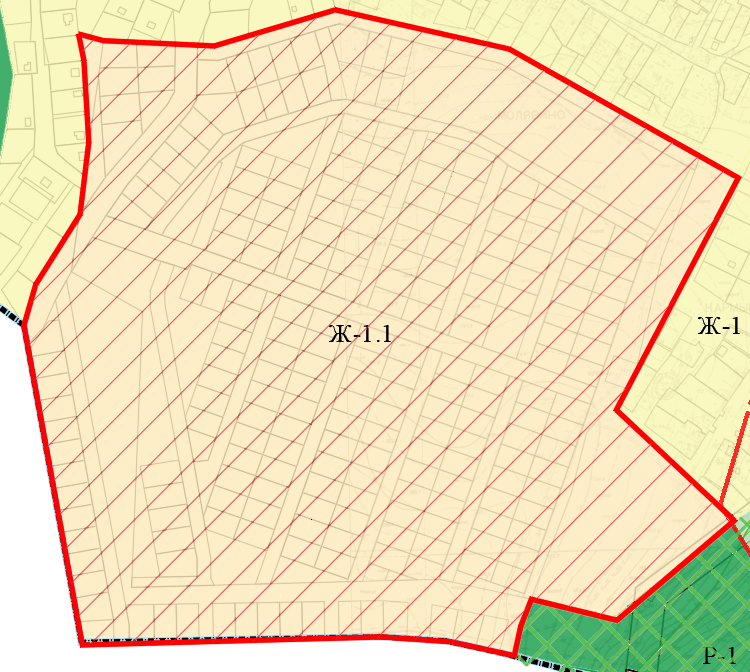 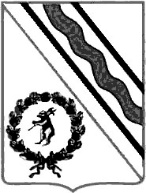 Администрация Тутаевского муниципального районаПОСТАНОВЛЕНИЕОт 26.08.2022 № 637-пг. Тутаев Администрация Тутаевского муниципального районаПОСТАНОВЛЕНИЕОт 26.08.2022 № 637-пг. Тутаев Наименование позицииСодержание Вид разрабатываемой документации по планировке территорииПроект планировки территорииИнициатор подготовки документации по планировке территорииАдминистрация Тутаевского муниципального районаИсточник финансирования работ по подготовке документации по планировке территорииЗа счет средств бюджета городского поселения ТутаевВид и наименование планируемого к размещению объекта капитального строительства, его основные характеристикиПлощадь территории – 456238,2 кв.мОбъекты жилищного строительства;объекты инженерной и транспортной инфраструктурыМуниципальный район (поселение), в отношении территории которого осуществляется подготовка документации по планировке территорииГородское поселение Тутаев Тутаевского муниципального районаСостав документации по планировке территорииВ соответствии с требованиями Градостроительного кодекса Российской Федерации и положениями нормативных правовых актов Российской Федерации, определяющих требования к составу и содержанию документации по планировке территорииМатериалы, представляемые Администрации ТМРПо результатам выполнения работ Инициатор передает Администрации ТМР следующую документацию: Проектную документацию в 2 – х экземплярах в бумажном формате, а также в формате DWG, MC Word, PDF.